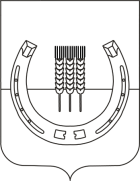 АДМИНИСТРАЦИЯСПАССКОГО СЕЛЬСКОГО ПОСЕЛЕНИЯСПАССКОГО МУНИЦИПАЛЬНОГО РАЙОНАПРИМОРСКОГО КРАЯРАСПОРЯЖЕНИЕ   29 декабря 2017 года	                    с. Спасское		                                     № 76-рО внесении изменений в  план контрольной деятельности по внутреннему финансовому контролю Спасского сельского поселения на 2018 год, утвержденный распоряжением администрации Спасского сельского поселения от 11 декабря 2017 года № 66-рВ целях реализации статьи 157 Бюджетного кодекса Российской Федерации, руководствуясь Уставом Спасского сельского поселения, постановлением администрации Спасского сельского поселения «Об утверждении Порядка осуществления внутреннего муниципального финансового контроля на территории Спасского сельского поселения» от 11 февраля 2014 года № 331.Внести изменения в план проведения контрольных мероприятий по внутреннему финансовому контролю на 2018 год, утвержденный распоряжением администрации Спасского сельского поселения от 11 декабря 2017 года № 66-ризложив его в новой редакции (прилагается).Контроль за исполнением настоящего распоряжения оставляю за собой.Настоящее распоряжение вступает в силу со дня его принятия. Глава администрации Спасского сельского поселения                                                                     А.В.Деркач Приложение к распоряжению администрации Спасского сельского поселения								 от 29.12.2017 № 76-р«Приложение к распоряжению администрации Спасского сельского поселения								 от 11.12.2017 № 66-р»План проведения контрольных мероприятий по внутреннему финансовому контролю на 2018 год№ п/пОбъект финансового контроляМетод осуществления контрольной деятельностиПроверяемый периодСрок проведенияКто намечается на проведение контрольных мероприятий1МКУ «СКО»(комплексная проверка финансово-хозяйственной деятельности)ревизия2017 годапрельМолокоедова О.Н.,Власова С.В.2Администрация Спасского сельского поселения (исполнение полномочий администратора доходов по арендной плате)проверка2017 - 2018 годыиюньМолокоедова О.Н.